大连民族大学硕士研究生导师信息采集表一、基本信息注：学科/类别、招生方向/领域须与招生专业目录保持一致。二、代表性学术论文与著作注：限5项，导师须为第一作者，文献格式遵循GB/T 7714-2015。三、政府科研奖励成果注：限5项，指政府自然科学奖、技术发明奖和科技进步奖，孙冶方经济学奖、中国专利奖、何梁何利科技奖等优秀成果奖。四、代表性科研项目注：限5项，导师须为项目负责人。五、其他代表性成果注：限5项。六、指导研究生科研或创新代表性成果注：限5项，研究生为第一或第二作者（导师第一作者）的科研或省级及以上创新成果。七、主要学术兼职及荣誉称号注：限5项。姓    名张艳梅张艳梅性别女职    称副教授最高学位及授予单位最高学位及授予单位最高学位及授予单位博士/中国科学院大连化学物理研究所博士/中国科学院大连化学物理研究所博士/中国科学院大连化学物理研究所博士/中国科学院大连化学物理研究所所在学院生命科学学院生命科学学院生命科学学院生命科学学院电子邮箱ymzhang@dlnu.edu.cn学科/类别生物工程/生物与医药生物工程/生物与医药生物工程/生物与医药生物工程/生物与医药招生方向/领域细胞培养与代谢/生物与医药所在科研平台及职务所在科研平台及职务所在科研平台及职务（选填）（选填）（选填）（选填） (学习与工作经历、研究方向及成果统计等信息)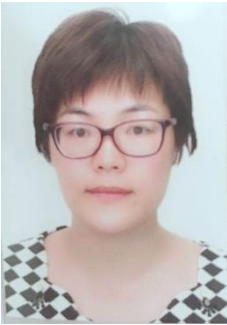 张艳梅，女，中国科学院大连化学物理研究所博士，荷兰埃因霍温理工大学博士后。现任大连民族大学生命科学学院副教授，硕士生导师。主要从事纳米酶的设计合成及其应用研究。在Theranostics， Microporous and Mesoporous Materials、Journal of Materials Chemistry、Green chemistry等国际学术刊物上发表SCI论文20余篇。主持国家自然科学基金项目2项，省级科研项目3项。入选“辽宁省百千万人才计划”万人层次，获得大连市青年科技之星和大连民族大学优秀研究生导师等称号。 (学习与工作经历、研究方向及成果统计等信息)张艳梅，女，中国科学院大连化学物理研究所博士，荷兰埃因霍温理工大学博士后。现任大连民族大学生命科学学院副教授，硕士生导师。主要从事纳米酶的设计合成及其应用研究。在Theranostics， Microporous and Mesoporous Materials、Journal of Materials Chemistry、Green chemistry等国际学术刊物上发表SCI论文20余篇。主持国家自然科学基金项目2项，省级科研项目3项。入选“辽宁省百千万人才计划”万人层次，获得大连市青年科技之星和大连民族大学优秀研究生导师等称号。 (学习与工作经历、研究方向及成果统计等信息)张艳梅，女，中国科学院大连化学物理研究所博士，荷兰埃因霍温理工大学博士后。现任大连民族大学生命科学学院副教授，硕士生导师。主要从事纳米酶的设计合成及其应用研究。在Theranostics， Microporous and Mesoporous Materials、Journal of Materials Chemistry、Green chemistry等国际学术刊物上发表SCI论文20余篇。主持国家自然科学基金项目2项，省级科研项目3项。入选“辽宁省百千万人才计划”万人层次，获得大连市青年科技之星和大连民族大学优秀研究生导师等称号。 (学习与工作经历、研究方向及成果统计等信息)张艳梅，女，中国科学院大连化学物理研究所博士，荷兰埃因霍温理工大学博士后。现任大连民族大学生命科学学院副教授，硕士生导师。主要从事纳米酶的设计合成及其应用研究。在Theranostics， Microporous and Mesoporous Materials、Journal of Materials Chemistry、Green chemistry等国际学术刊物上发表SCI论文20余篇。主持国家自然科学基金项目2项，省级科研项目3项。入选“辽宁省百千万人才计划”万人层次，获得大连市青年科技之星和大连民族大学优秀研究生导师等称号。 (学习与工作经历、研究方向及成果统计等信息)张艳梅，女，中国科学院大连化学物理研究所博士，荷兰埃因霍温理工大学博士后。现任大连民族大学生命科学学院副教授，硕士生导师。主要从事纳米酶的设计合成及其应用研究。在Theranostics， Microporous and Mesoporous Materials、Journal of Materials Chemistry、Green chemistry等国际学术刊物上发表SCI论文20余篇。主持国家自然科学基金项目2项，省级科研项目3项。入选“辽宁省百千万人才计划”万人层次，获得大连市青年科技之星和大连民族大学优秀研究生导师等称号。 (学习与工作经历、研究方向及成果统计等信息)张艳梅，女，中国科学院大连化学物理研究所博士，荷兰埃因霍温理工大学博士后。现任大连民族大学生命科学学院副教授，硕士生导师。主要从事纳米酶的设计合成及其应用研究。在Theranostics， Microporous and Mesoporous Materials、Journal of Materials Chemistry、Green chemistry等国际学术刊物上发表SCI论文20余篇。主持国家自然科学基金项目2项，省级科研项目3项。入选“辽宁省百千万人才计划”万人层次，获得大连市青年科技之星和大连民族大学优秀研究生导师等称号。 (学习与工作经历、研究方向及成果统计等信息)张艳梅，女，中国科学院大连化学物理研究所博士，荷兰埃因霍温理工大学博士后。现任大连民族大学生命科学学院副教授，硕士生导师。主要从事纳米酶的设计合成及其应用研究。在Theranostics， Microporous and Mesoporous Materials、Journal of Materials Chemistry、Green chemistry等国际学术刊物上发表SCI论文20余篇。主持国家自然科学基金项目2项，省级科研项目3项。入选“辽宁省百千万人才计划”万人层次，获得大连市青年科技之星和大连民族大学优秀研究生导师等称号。个人学术主页个人学术主页链接（选填）链接（选填）链接（选填）链接（选填）链接（选填）主讲研究生课程主讲研究生课程课程名称、慕课网址（选填）课程名称、慕课网址（选填）课程名称、慕课网址（选填）课程名称、慕课网址（选填）课程名称、慕课网址（选填）序号论文或著作题目（以参考文献格式列举）1Yanmei Zhang*, Xin Hu, Jing Shang, Wenhui Shao, Liming Jin, Chunshan Quan*, Jun Li*. Emerging nanozyme-based multimodal synergistic therapies in combating bacterial infections. Theranostics, 2022; 12(13):5995- 6020. (SCI)2Yanmei Zhang*, Jie Song, Wenhui Shao, Jun Li*, Au@NH2-MIL-125(Ti) heterostructure as light-responsive oxidase-like mimic for colorimetric sensing of cysteine, Microporous and Mesoporous Materials, 2021, 310: 110642. (SCI)3Yanmei Zhang*, Jie Song, Xin Zhang, Qiaoling Pan, Xin Zhang, Wenhui Shao, Xiang Zhang, Chunshan Quan，Jun Li*, An Au@NH2- MIL-125(Ti)-based multifunctional platform for colorimetric detections of biomolecules and Hg2+, Journal of Materials Chemistry B, 2020, 8(1): 114-124.（SCI） 4Yanmei Zhang*, Xin Zhang, Jie Song, Liming Jin, Xiaotong Wang, Chunshan Quan*, Ag/H-ZIF-8 Nanocomposite as an Effective Antibacterial Agent Against Pathogenic Bacteria, Nanomaterials, 2019, 9(11): 1579. (SCI)5Yanmei Zhang*, Xiang Zhang, Tianlin Dai, Jun Li*, Hollow Metal Organic Frameworks Composite Prepared via an “Escape from the Cage” Strategy, Material Letters, 2019, 240: 44-46. (SCI)序号科研奖励成果名称获奖级别及单位获奖时间123…序号项目名称及来源起止年月1基于卟啉 MOFs 光控纳米酶的构建及其自激活协同抗菌性能研究，国家自然科学基金委2021.01- 2024.122AgI@CeO2纳米氧化酶的设计合成及其在伤口抗感染治疗中的作用，辽宁省教育厅2021.06-2023.053基于金属有机骨架材料的集成式纳米模拟酶的设计合成与应用研究，辽宁省科技厅2018.10-2020.08序号成果名称、级别及来源单位、时间123…序号成果名称1尚静, 胡欣, 赵瑞楠, 齐琪, 龚雪, 宣扬, 权春善, 张艳梅*, 卟啉金属有机骨架材料在肿瘤治疗中的应用，生物化学与生物物理进展, 2023, 50(7):1560-1572（SCI）2邵文惠，胡欣，尚静，林峰，金黎明，权春善，张艳梅*，李军，高效广谱复合光催化抗菌剂Ag-AgVO3/BiVO4的设计合成及其抗菌机制研究，Chem. J. Chinese Universities, 2022, 43(10), 20220132（SCI）3Yanmei Zhang*, Xin Hu, Jing Shang, Wenhui Shao, Liming Jin, Chunshan Quan*, Jun Li*. Emerging nanozyme-based multimodal synergistic therapies in combating bacterial infections. Theranostics, 2022，12(13):5995-6020. (SCI)4张欣#，莫巧弥#，邵文惠，吕嘉顺，胡欣，李军，张艳梅*，权春善*. 纳米酶的抗菌作用及其机制研究进展[J]. 微生物学通报,2021,48(09):3083-30945Yanmei Zhang*, Xiang Zhang, Tianlin Dai, Jun Li*, Hollow Metal Organic Frameworks Composite Prepared via an “Escape from the Cage” Strategy, Material Letters, 2019, 240: 44-46.（SCI）序号学术兼职（荣誉称号）名称、批准（颁发）单位、时间1中国化学会会员2中国微米纳米技术协会会员3大连市青年科技之星4